ПРАВИТЕЛЬСТВО СТАВРОПОЛЬСКОГО КРАЯРАСПОРЯЖЕНИЕот 29 декабря 2021 г. N 597-рпО ПЛАНЕ МЕРОПРИЯТИЙ ПО РЕАЛИЗАЦИИ В 2022 - 2025 ГОДАХВ СТАВРОПОЛЬСКОМ КРАЕ СТРАТЕГИИ ГОСУДАРСТВЕННОЙ НАЦИОНАЛЬНОЙПОЛИТИКИ РОССИЙСКОЙ ФЕДЕРАЦИИ НА ПЕРИОД ДО 2025 ГОДА,УТВЕРЖДЕННОЙ УКАЗОМ ПРЕЗИДЕНТА РОССИЙСКОЙ ФЕДЕРАЦИИОТ 19 ДЕКАБРЯ 2012 ГОДА N 16661. В целях координации работы органов исполнительной власти Ставропольского края, органов местного самоуправления муниципальных образований Ставропольского края и общественных объединений, реализующих государственную национальную политику на территории Ставропольского края:1.1. Утвердить прилагаемый План мероприятий по реализации в 2022 - 2025 годах в Ставропольском крае Стратегии государственной национальной политики Российской Федерации на период до 2025 года, утвержденной Указом Президента Российской Федерации от 19 декабря 2012 года N 1666 (далее - План мероприятий).1.2. Поручить органам исполнительной власти Ставропольского края, являющимся исполнителями Плана мероприятий, представлять информацию о ходе его выполнения в министерство Ставропольского края по национальной политике и делам казачества к 15 января и 15 июля ежегодно.(в ред. распоряжения Правительства Ставропольского края от 27.07.2023 N 428-рп)2. Контроль за выполнением настоящего распоряжения возложить на заместителя председателя Правительства Ставропольского края Коваленко Ю.М.3. Настоящее распоряжение вступает в силу с 01 января 2022 года.ГубернаторСтавропольского краяВ.В.ВЛАДИМИРОВУтвержденраспоряжениемПравительства Ставропольского краяот 29 декабря 2021 г. N 597-рпПЛАНМЕРОПРИЯТИЙ ПО РЕАЛИЗАЦИИ В 2022 - 2025 ГОДАХВ СТАВРОПОЛЬСКОМ КРАЕ СТРАТЕГИИ ГОСУДАРСТВЕННОЙ НАЦИОНАЛЬНОЙПОЛИТИКИ РОССИЙСКОЙ ФЕДЕРАЦИИ НА ПЕРИОД ДО 2025 ГОДА,УТВЕРЖДЕННОЙ УКАЗОМ ПРЕЗИДЕНТА РОССИЙСКОЙ ФЕДЕРАЦИИОТ 19 ДЕКАБРЯ 2012 ГОДА N 1666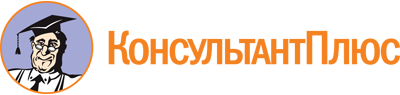 Распоряжение Правительства Ставропольского края от 29.12.2021 N 597-рп
(ред. от 27.07.2023)
"О Плане мероприятий по реализации в 2022 - 2025 годах в Ставропольском крае Стратегии государственной национальной политики Российской Федерации на период до 2025 года, утвержденной Указом Президента Российской Федерации от 19 декабря 2012 года N 1666"Документ предоставлен КонсультантПлюс

www.consultant.ru

Дата сохранения: 05.12.2023
 Список изменяющих документов(в ред. распоряжения Правительства Ставропольского краяот 27.07.2023 N 428-рп)Список изменяющих документов(в ред. распоряжения Правительства Ставропольского краяот 27.07.2023 N 428-рп)N п/пНаименование мероприятияСрок исполненияОтветственный исполнитель1234I. Укрепление общероссийской гражданской идентичности и единства многонационального народа Российской Федерации, проживающего в Ставропольском краеI. Укрепление общероссийской гражданской идентичности и единства многонационального народа Российской Федерации, проживающего в Ставропольском краеI. Укрепление общероссийской гражданской идентичности и единства многонационального народа Российской Федерации, проживающего в Ставропольском краеI. Укрепление общероссийской гражданской идентичности и единства многонационального народа Российской Федерации, проживающего в Ставропольском крае1.Проведение в Ставропольском крае дней национальных культурежегодноминистерство культуры Ставропольского края (далее - минкультуры края);органы местного самоуправления муниципальных образований Ставропольского края (далее - органы местного самоуправления края) (по согласованию)2.Организация и проведение гастролей государственного бюджетного учреждения культуры Ставропольского края "Государственный казачий ансамбль песни и танца "Ставрополье" в городах Российской Федерацииежегодноминкультуры края;государственное бюджетное учреждение культуры Ставропольского края "Государственный казачий ансамбль песни и танца "Ставрополье"3.Организация работы постоянных экспозиций "Казаки-некрасовцы Ставрополья" и проведение мероприятий, посвященных истории культуры казаков-некрасовцевежегодноминкультуры края;органы местного самоуправления края (по согласованию)4.Проведение Открытого межрегионального фестиваля-конкурса традиционной казачьей песни "Вольный Терек"ежегодно,II кварталминистерство образования Ставропольского края (далее - минобразования края);органы местного самоуправления края (по согласованию)5.Проведение краевого этапа всероссийского конкурса детского и юношеского творчества "Базовые национальные ценности"ежегодноминобразования края;органы местного самоуправления края (по согласованию)6.Проведение краевого конкурса юных исполнителей народной музыки "Золотой самородок"2022 год,2024 годминобразования края;органы местного самоуправления края (по согласованию)7.Проведение в Ставропольском крае следующих фестивалей самодеятельного художественного творчества:минкультуры краямежрегиональный фестиваль-конкурс традиционной казачьей культуры "Казачья сторона"2023 год,2025 годмежрегиональный фестиваль-конкурс национального танца "Танцуй Ставрополье"2022 год,2024 годмежрегиональный фестиваль-конкурс кавказского танца "Жемчужина Кавказа"2024 год(в ред. распоряжения Правительства Ставропольского края от 27.07.2023 N 428-рп)(в ред. распоряжения Правительства Ставропольского края от 27.07.2023 N 428-рп)(в ред. распоряжения Правительства Ставропольского края от 27.07.2023 N 428-рп)(в ред. распоряжения Правительства Ставропольского края от 27.07.2023 N 428-рп)8.Проведение краевого конкурса "Казачьему роду - нет переводу!"ежегодно,II кварталминистерство Ставропольского края по национальной политике и делам казачества (далее - миннац края)(в ред. распоряжения Правительства Ставропольского края от 27.07.2023 N 428-рп)(в ред. распоряжения Правительства Ставропольского края от 27.07.2023 N 428-рп)(в ред. распоряжения Правительства Ставропольского края от 27.07.2023 N 428-рп)(в ред. распоряжения Правительства Ставропольского края от 27.07.2023 N 428-рп)9.Проведение краевых молодежных казачьих игрежегодно,III кварталминнац края(в ред. распоряжения Правительства Ставропольского края от 27.07.2023 N 428-рп)(в ред. распоряжения Правительства Ставропольского края от 27.07.2023 N 428-рп)(в ред. распоряжения Правительства Ставропольского края от 27.07.2023 N 428-рп)(в ред. распоряжения Правительства Ставропольского края от 27.07.2023 N 428-рп)10.Проведение краевого праздника "День казачки"ежегодно,IV кварталминкультуры края;миннац края(в ред. распоряжения Правительства Ставропольского края от 27.07.2023 N 428-рп)(в ред. распоряжения Правительства Ставропольского края от 27.07.2023 N 428-рп)(в ред. распоряжения Правительства Ставропольского края от 27.07.2023 N 428-рп)(в ред. распоряжения Правительства Ставропольского края от 27.07.2023 N 428-рп)11.Оказание содействия национально-культурным объединениям, осуществляющим свою деятельность на территории Ставропольского края (далее - национально-культурные объединения края), в проведении национальных праздниковпостоянноминнац края(в ред. распоряжения Правительства Ставропольского края от 27.07.2023 N 428-рп)(в ред. распоряжения Правительства Ставропольского края от 27.07.2023 N 428-рп)(в ред. распоряжения Правительства Ставропольского края от 27.07.2023 N 428-рп)(в ред. распоряжения Правительства Ставропольского края от 27.07.2023 N 428-рп)12.Организация массового восхождения на гору Бештау, посвященного Дню защитников Отечестваежегодно,I кварталминобразования края;органы местного самоуправления края (по согласованию)13.Организация и проведение туристско-краеведческой акции "Вахта Памяти"ежегодно,II кварталминобразования края;органы местного самоуправления края (по согласованию)14.Проведение краевой Туриады спортивных походов "Граница" по местам боевой славы защитников Северного Кавказа среди обучающихся общеобразовательных организаций Ставропольского краяежегодно,III кварталминобразования края;органы местного самоуправления края (по согласованию)II. Обеспечение равноправия граждан, реализации их конституционных прав в сфере государственной национальной политики Российской Федерации в Ставропольском краеII. Обеспечение равноправия граждан, реализации их конституционных прав в сфере государственной национальной политики Российской Федерации в Ставропольском краеII. Обеспечение равноправия граждан, реализации их конституционных прав в сфере государственной национальной политики Российской Федерации в Ставропольском краеII. Обеспечение равноправия граждан, реализации их конституционных прав в сфере государственной национальной политики Российской Федерации в Ставропольском крае15.Проведение мониторинга реализации принципа равенства граждан независимо от их расы, национальности, языка, отношения к религии, убеждений, принадлежности к общественным объединениям при зачислении детей и подростков, проживающих на территории Ставропольского края, в спортивные школы Ставропольского краяпостоянноминистерство физической культуры и спорта Ставропольского края(в ред. распоряжения Правительства Ставропольского края от 27.07.2023 N 428-рп)(в ред. распоряжения Правительства Ставропольского края от 27.07.2023 N 428-рп)(в ред. распоряжения Правительства Ставропольского края от 27.07.2023 N 428-рп)(в ред. распоряжения Правительства Ставропольского края от 27.07.2023 N 428-рп)16.Проведение мониторинга обращений граждан, проживающих на территории Ставропольского края, о фактах нарушений принципа равенства граждан независимо от их расы, национальности, языка, отношения к религии, убеждений, принадлежности к общественным объединениям при замещении должностей государственной гражданской службы Ставропольского края, должностей муниципальной службы в Ставропольском крае, формировании кадрового резерва на региональном и муниципальном уровняхпостоянноуправление кадров, государственной, муниципальной службы и наград аппарата Правительства Ставропольского края (далее - управление кадров аппарата Правительства края);органы местного самоуправления края (по согласованию)III. Укрепление национального согласия, сохранение и поддержка этнокультурного и языкового многообразия в Ставропольском крае, традиционных российских духовно-нравственных ценностей как основы российского обществаIII. Укрепление национального согласия, сохранение и поддержка этнокультурного и языкового многообразия в Ставропольском крае, традиционных российских духовно-нравственных ценностей как основы российского обществаIII. Укрепление национального согласия, сохранение и поддержка этнокультурного и языкового многообразия в Ставропольском крае, традиционных российских духовно-нравственных ценностей как основы российского обществаIII. Укрепление национального согласия, сохранение и поддержка этнокультурного и языкового многообразия в Ставропольском крае, традиционных российских духовно-нравственных ценностей как основы российского общества17.Проведение Северо-Кавказского молодежного форума "Машук"ежегодно,III кварталуправление по молодежной политике аппарата Правительства Ставропольского края (далее - управление по молодежной политике аппарата Правительства края);минобразования края18.Проведение краевого фестиваля национальной культуры "Литературные мосты дружбы"ежегодноминкультуры края;органы местного самоуправления края (по согласованию)19.Проведение мероприятий, посвященных:Дню славянской письменности и культуры;Дню народного единства;Дню России;Дню Победы советского народа в Великой Отечественной войне 1941 - 1945 годовежегодноминкультуры края;минобразования края;миннац края;органы местного самоуправления края (по согласованию)(в ред. распоряжения Правительства Ставропольского края от 27.07.2023 N 428-рп)(в ред. распоряжения Правительства Ставропольского края от 27.07.2023 N 428-рп)(в ред. распоряжения Правительства Ставропольского края от 27.07.2023 N 428-рп)(в ред. распоряжения Правительства Ставропольского края от 27.07.2023 N 428-рп)20.Проведение в государственных и муниципальных архивах Ставропольского края историко-документальных выставок с целью ознакомления молодежи с историческими документами о знаковых событиях в истории Россииежегоднокомитет Ставропольского края по делам архивов  120 .Проведение конкурса эссе "Ставрополье - край без вражды!" среди молодежи разных возрастных групп и форм занятости (обучающихся 8 - 11 классов общеобразовательных организациях Ставропольского края, студентов, обучающихся по образовательным программам высшего образования, среднего профессионального образования, работающей молодежи)ежегодноминистерство молодежной политики Ставропольского края (далее - минмолодежи края);органы местного самоуправления края (по согласованию)(п. 20.1 введен распоряжением Правительства Ставропольского края от 27.07.2023 N 428-рп)(п. 20.1 введен распоряжением Правительства Ставропольского края от 27.07.2023 N 428-рп)(п. 20.1 введен распоряжением Правительства Ставропольского края от 27.07.2023 N 428-рп)(п. 20.1 введен распоряжением Правительства Ставропольского края от 27.07.2023 N 428-рп)IV. Обеспечение межнационального и межрелигиозного мира и согласия, гармонизации межнациональных (межэтнических) отношений в Ставропольском краеIV. Обеспечение межнационального и межрелигиозного мира и согласия, гармонизации межнациональных (межэтнических) отношений в Ставропольском краеIV. Обеспечение межнационального и межрелигиозного мира и согласия, гармонизации межнациональных (межэтнических) отношений в Ставропольском краеIV. Обеспечение межнационального и межрелигиозного мира и согласия, гармонизации межнациональных (межэтнических) отношений в Ставропольском крае21.Проведение мониторинга информационных материалов, распространяемых на территории Ставропольского края через средства массовой информации и информационно-телекоммуникационную сеть "Интернет" (далее - сеть "Интернет"), с целью выявления и оперативного реагирования на информационные материалы экстремистской направленностипостоянноминнац края(в ред. распоряжения Правительства Ставропольского края от 27.07.2023 N 428-рп)(в ред. распоряжения Правительства Ставропольского края от 27.07.2023 N 428-рп)(в ред. распоряжения Правительства Ставропольского края от 27.07.2023 N 428-рп)(в ред. распоряжения Правительства Ставропольского края от 27.07.2023 N 428-рп)22.Обеспечение функционирования системы мониторинга состояния межнациональных отношений и раннего предупреждения межнациональных конфликтов, проявлений религиозного и этнического экстремизма в Ставропольском краепостоянноминнац края(в ред. распоряжения Правительства Ставропольского края от 27.07.2023 N 428-рп)(в ред. распоряжения Правительства Ставропольского края от 27.07.2023 N 428-рп)(в ред. распоряжения Правительства Ставропольского края от 27.07.2023 N 428-рп)(в ред. распоряжения Правительства Ставропольского края от 27.07.2023 N 428-рп)23.Проведение в Ставропольском крае социологических исследований по вопросам межнациональных и межконфессиональных отношенийежегодноминнац края(в ред. распоряжения Правительства Ставропольского края от 27.07.2023 N 428-рп)(в ред. распоряжения Правительства Ставропольского края от 27.07.2023 N 428-рп)(в ред. распоряжения Правительства Ставропольского края от 27.07.2023 N 428-рп)(в ред. распоряжения Правительства Ставропольского края от 27.07.2023 N 428-рп)24.Проведение в Ставропольском крае молодежного межконфессионального форума "Кавказ - наш общий дом"ежегодноминнац края(в ред. распоряжения Правительства Ставропольского края от 27.07.2023 N 428-рп)(в ред. распоряжения Правительства Ставропольского края от 27.07.2023 N 428-рп)(в ред. распоряжения Правительства Ставропольского края от 27.07.2023 N 428-рп)(в ред. распоряжения Правительства Ставропольского края от 27.07.2023 N 428-рп)25.Проведение зонального фестиваля национального искусства "Мир на Нефтекумской земле"ежегодно,IV кварталминобразования края;органы местного самоуправления края (по согласованию)26.Мониторинг состояния межнациональных отношений среди молодежи, проживающей на территории Ставропольского краяежегодноминмолодежи края(в ред. распоряжения Правительства Ставропольского края от 27.07.2023 N 428-рп)(в ред. распоряжения Правительства Ставропольского края от 27.07.2023 N 428-рп)(в ред. распоряжения Правительства Ставропольского края от 27.07.2023 N 428-рп)(в ред. распоряжения Правительства Ставропольского края от 27.07.2023 N 428-рп)27.Проведение круглого стола с участием руководителей национально-культурных объединений по вопросам укрепления межнационального согласия в Ставропольском крае, предупреждения этнического и религиозного экстремизмаежегодноминнац края(в ред. распоряжения Правительства Ставропольского края от 27.07.2023 N 428-рп)(в ред. распоряжения Правительства Ставропольского края от 27.07.2023 N 428-рп)(в ред. распоряжения Правительства Ставропольского края от 27.07.2023 N 428-рп)(в ред. распоряжения Правительства Ставропольского края от 27.07.2023 N 428-рп)V. Обеспечение социально-экономических условий для эффективной реализации государственной национальной политики Российской Федерации в Ставропольском краеV. Обеспечение социально-экономических условий для эффективной реализации государственной национальной политики Российской Федерации в Ставропольском краеV. Обеспечение социально-экономических условий для эффективной реализации государственной национальной политики Российской Федерации в Ставропольском краеV. Обеспечение социально-экономических условий для эффективной реализации государственной национальной политики Российской Федерации в Ставропольском крае28.Предоставление за счет средств бюджета Ставропольского края субсидий на финансовое обеспечение затрат на поддержку социально ориентированных некоммерческих организаций, реализующих социальные проекты в Ставропольском краеежегодноуправление по взаимодействию с институтами гражданского общества аппарата Правительства Ставропольского края(п. 28 в ред. распоряжения Правительства Ставропольского края от 27.07.2023 N 428-рп)(п. 28 в ред. распоряжения Правительства Ставропольского края от 27.07.2023 N 428-рп)(п. 28 в ред. распоряжения Правительства Ставропольского края от 27.07.2023 N 428-рп)(п. 28 в ред. распоряжения Правительства Ставропольского края от 27.07.2023 N 428-рп)29.Предоставление субсидий национально-культурным объединениям края на компенсацию затрат, связанных с организацией их деятельности, в соответствии с Порядком предоставления субсидий национально-культурным объединениям, осуществляющим свою деятельность на территории Ставропольского края, на компенсацию затрат, связанных с организацией их деятельности, утвержденным постановлением Правительства Ставропольского края от 14 августа 2015 г. N 358-пежегодноминнац края(в ред. распоряжения Правительства Ставропольского края от 27.07.2023 N 428-рп)(в ред. распоряжения Правительства Ставропольского края от 27.07.2023 N 428-рп)(в ред. распоряжения Правительства Ставропольского края от 27.07.2023 N 428-рп)(в ред. распоряжения Правительства Ставропольского края от 27.07.2023 N 428-рп)VI. Обеспечение условий для социальной и культурной адаптации иностранных граждан в Российской Федерации и их интеграции в российское обществоVI. Обеспечение условий для социальной и культурной адаптации иностранных граждан в Российской Федерации и их интеграции в российское обществоVI. Обеспечение условий для социальной и культурной адаптации иностранных граждан в Российской Федерации и их интеграции в российское обществоVI. Обеспечение условий для социальной и культурной адаптации иностранных граждан в Российской Федерации и их интеграции в российское общество30.Разработка проекта закона Ставропольского края об установлении коэффициента, отражающего региональные особенности рынка труда на территории Ставропольского краяежегодно,до 01 августаминистерство труда и социальной защиты населения Ставропольского края (далее - минсоцзащиты края)31.Реализация основных мероприятий, предусмотренных подпрограммой "Оказание содействия добровольному переселению в Ставропольский край соотечественников, проживающих за рубежом" государственной программы Ставропольского края "Развитие сферы труда и занятости населения", утвержденной постановлением Правительства Ставропольского края от 28 декабря 2018 г. N 612-п2022 - 2025 годыминсоцзащиты края32.Проведение оценки эффективности использования иностранной рабочей силы в Ставропольском крае, анализа ее влияния на экономику и социальную сферу Ставропольского края в целях регулирования процессов в области привлечения к трудовой деятельности иностранных работниковежегодно,до 01 сентябряминсоцзащиты края33.Размещение на официальном сайте минсоцзащиты края в сети "Интернет":решений заседаний межведомственной комиссии по вопросам привлечения и использования в Ставропольском крае иностранных работников, прибывающих в Российскую Федерацию на основании визы;разъяснений по вопросам трудовой миграциипостоянноминсоцзащиты краяVII. Информационное обеспечение реализации государственной национальной политики Российской Федерации в Ставропольском краеVII. Информационное обеспечение реализации государственной национальной политики Российской Федерации в Ставропольском краеVII. Информационное обеспечение реализации государственной национальной политики Российской Федерации в Ставропольском краеVII. Информационное обеспечение реализации государственной национальной политики Российской Федерации в Ставропольском крае34.Оказание содействия в подготовке теле- и радиопрограмм, публицистических, аналитических материалов, направленных на укрепление межнационального согласия, гармонизацию межнациональных отношений, популяризацию национальных традиций, культур и языков народов Российской Федерации, проживающих в Ставропольском крае, объективное информирование населения Ставропольского края о деятельности национально-культурных объединений края по укреплению межнационального согласия и противодействию проявлениям этнического и религиозного экстремизма в Ставропольском краеежегодноминнац края(в ред. распоряжения Правительства Ставропольского края от 27.07.2023 N 428-рп)(в ред. распоряжения Правительства Ставропольского края от 27.07.2023 N 428-рп)(в ред. распоряжения Правительства Ставропольского края от 27.07.2023 N 428-рп)(в ред. распоряжения Правительства Ставропольского края от 27.07.2023 N 428-рп)35.Оказание содействия в подготовке и размещении в средствах массовой информации и сети "Интернет" информационных сообщений по вопросам реализации государственной национальной политики и предупреждения этнического и религиозного экстремизма в Ставропольском краеежегодноминнац края;управление пресс-службы и информационной политики Губернатора Ставропольского края и Правительства Ставропольского края(в ред. распоряжения Правительства Ставропольского края от 27.07.2023 N 428-рп)(в ред. распоряжения Правительства Ставропольского края от 27.07.2023 N 428-рп)(в ред. распоряжения Правительства Ставропольского края от 27.07.2023 N 428-рп)(в ред. распоряжения Правительства Ставропольского края от 27.07.2023 N 428-рп)VIII. Совершенствование государственного управления в сфере государственной национальной политики Российской Федерации в Ставропольском краеVIII. Совершенствование государственного управления в сфере государственной национальной политики Российской Федерации в Ставропольском краеVIII. Совершенствование государственного управления в сфере государственной национальной политики Российской Федерации в Ставропольском краеVIII. Совершенствование государственного управления в сфере государственной национальной политики Российской Федерации в Ставропольском крае36.Повышение квалификации государственных гражданских служащих Ставропольского края, муниципальных служащих муниципальной службы в Ставропольском крае по вопросам реализации государственной национальной политики Российской Федерации2022 - 2025 годы(с учетом потребности в обучении)управление кадров аппарата Правительства края;органы местного самоуправления края (по согласованию)37.Оказание методической помощи органам местного самоуправления края в работе по гармонизации межнациональных отношений, профилактике этнического и религиозного экстремизма, социальной и культурной адаптации и интеграции иностранных гражданпостоянноминнац края(в ред. распоряжения Правительства Ставропольского края от 27.07.2023 N 428-рп)(в ред. распоряжения Правительства Ставропольского края от 27.07.2023 N 428-рп)(в ред. распоряжения Правительства Ставропольского края от 27.07.2023 N 428-рп)(в ред. распоряжения Правительства Ставропольского края от 27.07.2023 N 428-рп)38.Проведение семинаров с представителями органов местного самоуправления края и представителями территориальных органов федеральных органов исполнительной власти по вопросам реализации государственной национальной политики, социальной и культурной адаптации и интеграции иностранных граждан, предупреждения этнического и религиозного экстремизма в Ставропольском краеежегодноминнац края;органы местного самоуправления края (по согласованию)(в ред. распоряжения Правительства Ставропольского края от 27.07.2023 N 428-рп)(в ред. распоряжения Правительства Ставропольского края от 27.07.2023 N 428-рп)(в ред. распоряжения Правительства Ставропольского края от 27.07.2023 N 428-рп)(в ред. распоряжения Правительства Ставропольского края от 27.07.2023 N 428-рп)39.Проведение семинара-совещания с представителями органов исполнительной власти Ставропольского края и органов местного самоуправления края, курирующими вопросы реализации молодежной политики в Ставропольском крае, специалистами государственных и муниципальных учреждений Ставропольского края по работе с молодежью, руководителями детских и молодежных общественных организаций Ставропольского края по вопросам межнациональных отношений и профилактики терроризма и экстремизма среди молодежиежегодноминмолодежи края;органы местного самоуправления края (по согласованию)(в ред. распоряжения Правительства Ставропольского края от 27.07.2023 N 428-рп)(в ред. распоряжения Правительства Ставропольского края от 27.07.2023 N 428-рп)(в ред. распоряжения Правительства Ставропольского края от 27.07.2023 N 428-рп)(в ред. распоряжения Правительства Ставропольского края от 27.07.2023 N 428-рп)IX. Обеспечение участия институтов гражданского общества в реализации целей и задач государственной национальной политики Российской Федерации в Ставропольском краеIX. Обеспечение участия институтов гражданского общества в реализации целей и задач государственной национальной политики Российской Федерации в Ставропольском краеIX. Обеспечение участия институтов гражданского общества в реализации целей и задач государственной национальной политики Российской Федерации в Ставропольском краеIX. Обеспечение участия институтов гражданского общества в реализации целей и задач государственной национальной политики Российской Федерации в Ставропольском крае40.Оказание содействия национально-культурным объединениям края, реализующим проекты, направленные на социальную и культурную адаптацию и интеграцию иностранных граждан, укрепление традиционных ценностей, сохранение и укрепление общероссийской идентичности, противодействие социально-культурным угрозам национальной безопасности в части защиты традиционных ценностей на территории Ставропольского краяпостоянноминнац края(п. 40 в ред. распоряжения Правительства Ставропольского края от 27.07.2023 N 428-рп)(п. 40 в ред. распоряжения Правительства Ставропольского края от 27.07.2023 N 428-рп)(п. 40 в ред. распоряжения Правительства Ставропольского края от 27.07.2023 N 428-рп)(п. 40 в ред. распоряжения Правительства Ставропольского края от 27.07.2023 N 428-рп)41.Привлечение к работе в консультативно-совещательных органах, образованных при органах исполнительной власти Ставропольского края, руководителей национально-культурных объединений краяпостоянноминкультуры края,минобразования края;миннац края(в ред. распоряжения Правительства Ставропольского края от 27.07.2023 N 428-рп)(в ред. распоряжения Правительства Ставропольского края от 27.07.2023 N 428-рп)(в ред. распоряжения Правительства Ставропольского края от 27.07.2023 N 428-рп)(в ред. распоряжения Правительства Ставропольского края от 27.07.2023 N 428-рп)  141 .Привлечение национально-культурных объединений края к работе, проводимой органами государственной власти Ставропольского края по противодействию и защите от внешнего деструктивного иностранного воздействия, направленного на разрушения традиционных духовно-нравственных ценностей в Российской Федерациипостоянноминнац края(п. 41.1 введен распоряжением Правительства Ставропольского края от 27.07.2023 N 428-рп)(п. 41.1 введен распоряжением Правительства Ставропольского края от 27.07.2023 N 428-рп)(п. 41.1 введен распоряжением Правительства Ставропольского края от 27.07.2023 N 428-рп)(п. 41.1 введен распоряжением Правительства Ставропольского края от 27.07.2023 N 428-рп)X. Обеспечение условий для сохранения и развития русского языка как государственного языка Российской Федерации и языка межнационального общения, а также языков народов Российской Федерации в Ставропольском краеX. Обеспечение условий для сохранения и развития русского языка как государственного языка Российской Федерации и языка межнационального общения, а также языков народов Российской Федерации в Ставропольском краеX. Обеспечение условий для сохранения и развития русского языка как государственного языка Российской Федерации и языка межнационального общения, а также языков народов Российской Федерации в Ставропольском краеX. Обеспечение условий для сохранения и развития русского языка как государственного языка Российской Федерации и языка межнационального общения, а также языков народов Российской Федерации в Ставропольском крае42.Реализация комплекса мероприятий, посвященных Дню русского языкаежегодноминобразования края;органы местного самоуправления края (по согласованию)